Formation INTERCLUBS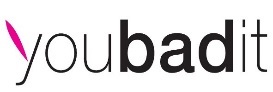 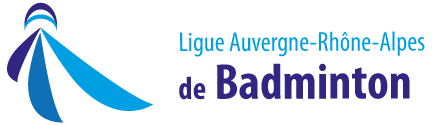 A destination des JUGES-ARBITRES Ce module IC est obligatoire pour officier en interclubs régionaux pour les JA « nouvelle filière »La ligue Auvergne-Rhône-Alpes de badminton organise 2 sessions  AU CHOIX du module IC à destination des juges-arbitres sur la saison 2020-2021 sur des journées d’ICR.Cette formation est ouverte aux licenciés de plus de 18 ans.Ils doivent être à minima JA Ligue accrédité en formation et être à jour de leur licence FFBaD.Les horaires prévisionnels, seront confirmés par les convocations : Session 1 : Dimanche 8 novembre 2020 de 8h30 à 12h30 à LyonSession 2 : Dimanche 8 novembre 2020 de 8h30 à 12h30 à Clermont.Encadrement de la formationSession 1 : Marie-Odile PUYPE, juge-arbitre fédéral accréditéeSession 2 : Peter EDINGER, juge-arbitre Ligue certifiéCoût pédagogique de la formation   		35 euros Règlement à effectuer auprès de la ligue Auvergne-Rhône-Alpes par chèque ou virement (de préférence)Ligue Auvergne-Rhône-Alpes, 37 route du Vercors, 38500 Saint-CassienIBAN : FR76 139060001485039847588 69BIC : AGRIFRPP 839Matériel : Chaque stagiaire doit avoir du matériel de prise de notes et une clé USB Session 108 novembre 2020 à Lyon (Gymnase Ferber)Renseignements auprès de la responsable de la formation : Marie-Odile PUYPEMarie-opuype@orange.frDate limite d’inscription : Lundi 02 novembre 2020Nombre de places limité à 8 : merci de vous inscrire au plus vite. 		Remplir la fiche d’inscription en annexe Session 208 novembre 2020, à Clermont-Ferrand (Gymnase SOULIER)Renseignements auprès de la responsable de la formation : Peter EDINGERvdd.edinger@wanadoo.frDate limite d’inscription : Lundi 02 novembre 2020Nombre de places limité à 8 : merci de vous inscrire au plus vite. 		Remplir la fiche d’inscription en annexe. Fiche d’inscriptionModule IC 		SESSION 1	Lyon		SESSION 2 Clermont 	Prénom…………………………………………………..Nom……………………………………………………….N° Licence…………………………………………………..Club (ville en toute lettre) : ……………………………………..…Département :……….Règlement 35€ :    Virement (de préférence) IBAN : FR76 139060001485039847588 69BIC : AGRIFRPP 839     		Ou par chèque (N° et Banque) A l’ordre de la ligue Auvergne-Rhône-Alpes de badminton et à envoyer à Ligue AURA badminton, 37 route du Vercors, 38500 Saint Cassien.Nombre d’années de pratique du badminton : …………………………………..Classement le plus élevé : ……………………………………………………………Expérience sur interclubs en tant que joueur :……………………………………………………………………………………………………………………………………………………………………………………………………………………………………………………………………………………………………………………………………………………………………………………………………………………………………………………………………………………………Motivations pour ce stage :………………………………………………………………………………………………………………………………………………………………………………………………………………………………………………………………………………………………Expérience  juge-arbitrage :………………………………………………………………………………………………………………………………………………………………………………………………………………………………………………………………………………………………Envoyer le document complété par mail à sophie.bluy@badminton-aura.orgAvant le 02 novembre 2020 en mettant pour la session 1 en copie Marie-Odile PUYPE, marie-opuype@orange.frAvant le 02 novembre 2020 en mettant pour la session 2 en copie Peter EDINGER, vdd.edinger@wanadoo.frSignature du candidat :					Date :P.S. : L’inscription ne sera pas prise en compte sans le règlement